依据专利法，发明专利申请的审批程序包括受理、初审、公布、实审以及授权五个阶段。实用新型或者外观设计专利申请在审批中不进行早期公布和实质审查，只有受理、初审和授权三个阶段。 发明、实用新型和外观设计专利的申请、审查流程图如下：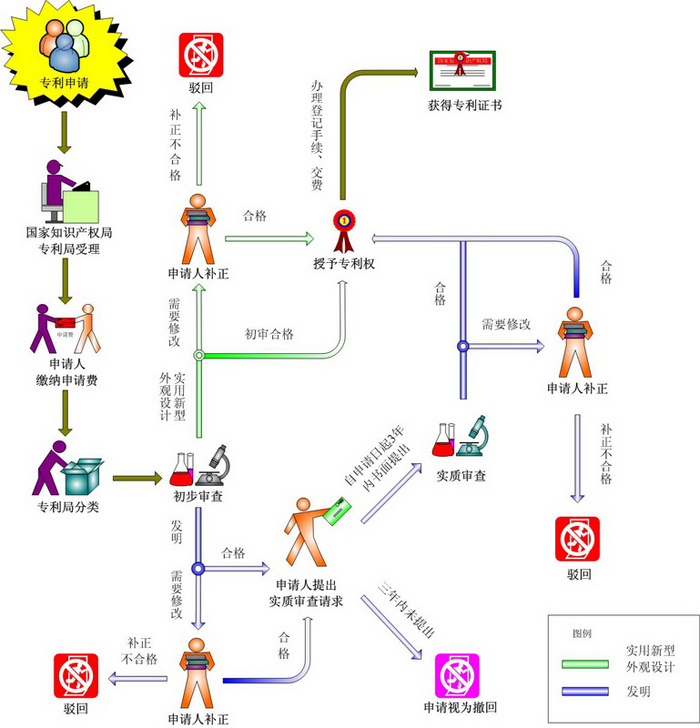 